Träning 22 juniSamling - syfte Uppvärmning – Hämta bollar   4 stationer Teknikträning Passningsövning Smålagsspel med fyra mål SkottövningAvslutslek – Bollar i mittenSamling – hej då  BeskrivningSamling (3 min) Samling – Teknik i olika former –
Påminna om Fair play – lyssna på tränare – hålla sig till ämnet – schyssta mot varandra 
Kort innehåll 
Uppvärmning – uppdelat på två planer (alltså 4 lag) 
Hämta bollar (12 min)  
Organisation: bollar, 12x7m (ca), koner, västar
Anvisningar
2 lag. Det ena laget ska hämta bollar som ligger bakom en linje. Anfallarna ska ta sig över mittzonen utan att bli av med sin svans (väst). På vägen tillbaka ska de driva bollen. Det försvarande laget ska då ta bollen och driva tillbaka bakom linjen. Det är tillåtet att ta tillbaka bollen tills någon spelare drivit över sin linje. Spelare som blir av med sin svans eller boll hoppar på ett ben tillbaka innan de försöker igen.
Det andra laget ska försöka ta spelarnas bollar. Det gäller att hämta så många bollar som möjligt på 1,5 minutSTATIONER 4 stycken (8-10) min på varje station 
Teknikträning, bollkontroll för yngreTips på övningar se. (välj 2-3 stycken) https://www.youtube.com/watch?v=7ug44PpPQMIPassningsövning 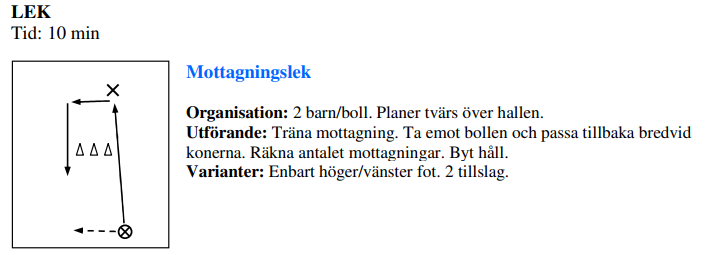 Smålagsspel mot fyra mål.Smålagspel där det finns två mål för varje lag att göra mål i.Skottövning (förslag – annars egen)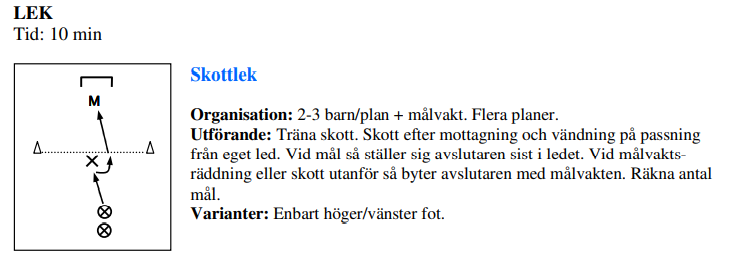 Avslutning – Bollar i mitten Lägga alla bollar i mitten av planen. Fyra led (de grupper som är indelade) i varsitt hörn av planen  – löp in och försöka hämta boll. Tränarna försöker hindra grabbarna att driva hem bollenSamling – vad har vi tränat på? 
